Арктика бросает вам вызов!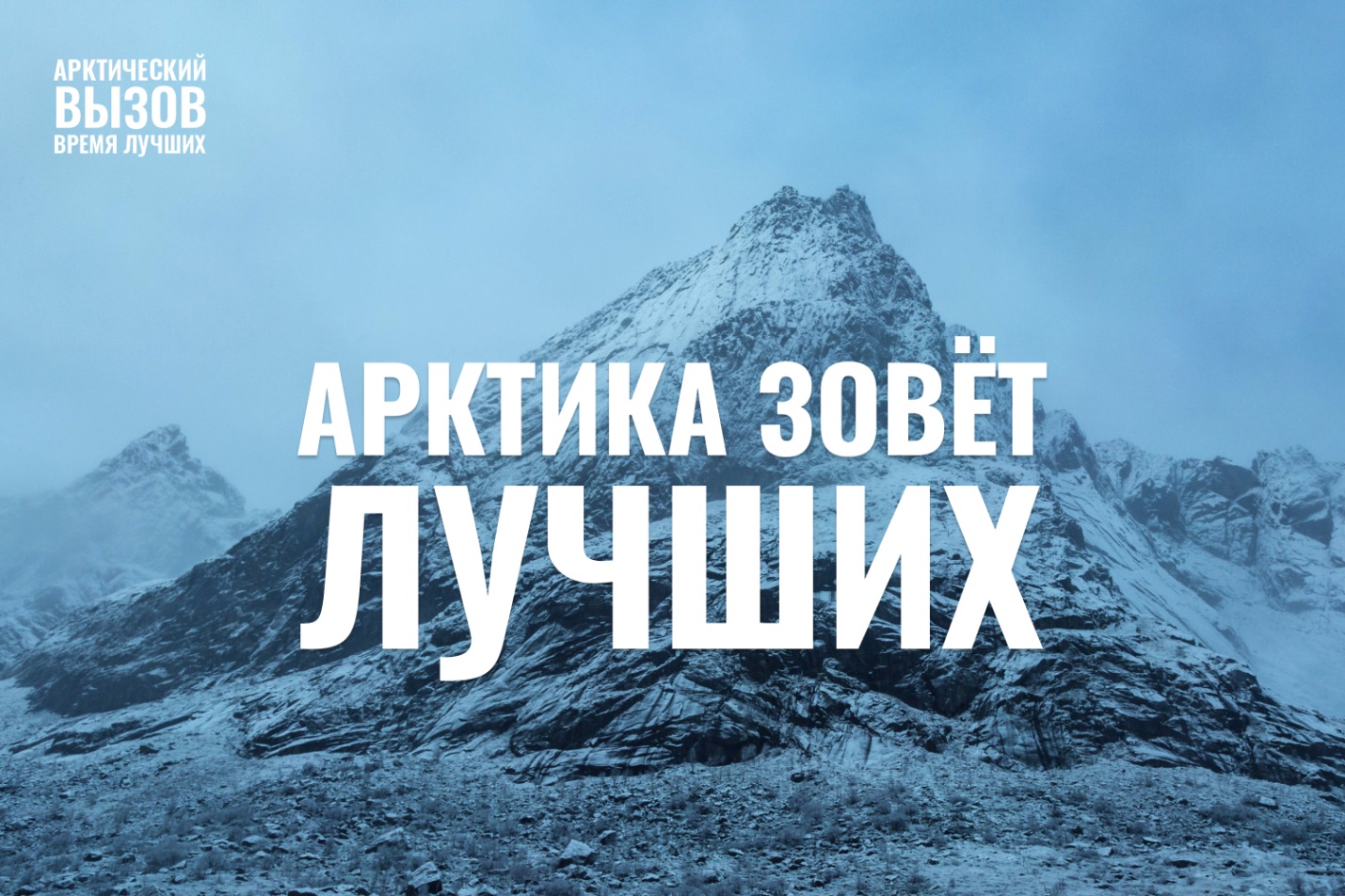 Стартовал прием заявок на участие в самой масштабной федеральной программе по привлечению высококвалифицированных кадров в инновационные проекты арктической зоны – «Арктический вызов».«Арктический вызов» – настоящий портал в новую жизнь для всех, кто перерос свою должность, не использует весь свой потенциал на текущей работе, любит сложные задачи, открыт новому и сердцем чувствует зов приключений.Первым траншем с трудоустройством до конца 2022 года Арктика ищет состоявшихся и молодых специалистов с опытом и навыками управления и организации комфортных условий труда по 9 направлениям:Градостроительство и ЖКХ;СМИ и информационные технологии;Экономика и управление;Медицина и здравоохранение;Образование и культура;Природопользование и экология;Туризм и спорт;Энергетика и промышленность;Социальная сфера.Пройдите три этапа отбора, проверьте свои навыки и характер, получите работу мечты и станьте новым героем Арктики!Оставить заявку и узнать больше о программе на сайте: https://арктический-вызов.рф/#арктиказовет #арктическийвызов #насевережить #насевереработа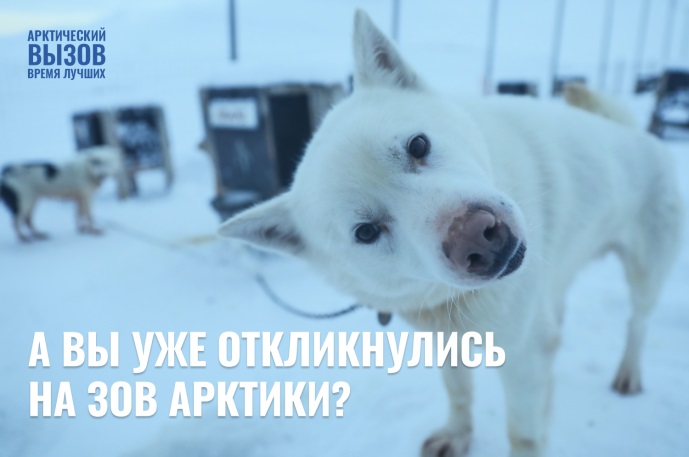 